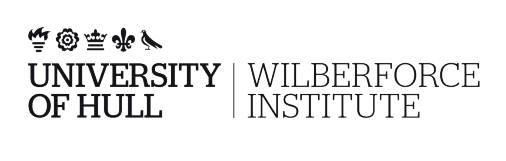 JOB DESCRIPTIONResearch AssistantPERSON SPECIFICATIONResearch Assistant Job Title: Research AssistantDepartment/College:	Directly responsible to: The Research Assistant will work on two Workstreams dedicated to research on Jamaica and its links to the Manchester Guardian. 70% of the Research Assistant duties will be to assist Dr Dexnell Peters, Lecturer in Caribbean and Atlantic History at the University of the West Indies, Mona campus in doing the following:Newspaper scanning from the collections at University of the West Indies Mona Campus’ Special Collections, Readex’s Caribbean Newspapers, 1718-1876 Digital Collection and the Digital Library of the Caribbean.  Archival and secondary research  Possibly preliminary write-up of relevant findings 30% of the Research Assistant’s duties will be focused on assisting Dr Cassandra Gooptar, Lecturer in Legacies of Slavery and Lead Researcher on the Guardian Legacies of Enslavement project, to engage with local archives in Jamaica including the Jamaica Island Records Office and secondary sources to uncover information on the enslaved people linked to Success estate, Hanover. Some of the Research Assistant’s time might also be dedicated to acquiring oral historical accounts of the enslaved people connected to Success estate.CriteriaEssential/ DesirableApplication Form/ Supporting Statement/ Interview Possess a postgraduate degree (MA/MSc/PhD) or equivalent in a relevant research area.DesirableApplication Form Possess an undergraduate degree (BA/BSC) or equivalent in a relevant research area.EssentialApplication FormCapable of carrying out research independently and under direction as part of a teamEssentialApplication Form / Supporting StatementDemonstrate an ability to work co-operatively and flexibly with colleagues, including those based overseas.EssentialSupporting Statement / InterviewExperience in researching nineteenth century Caribbean newspapers and conducting archival work.DesirableApplication Form / Supporting StatementExperience in writing reports based on research findingsDesirableSupporting Statement / InterviewExperience in researching the history of Atlantic slaveryDesirableSupporting Statement / Interview